附件41．武定县慢性病综合防控示范区建设工作领导小办公室邮箱号码：wdxmcb@126.com，电话：0878—87115982．武定县慢性病综合防控示范区建设工作群二位码：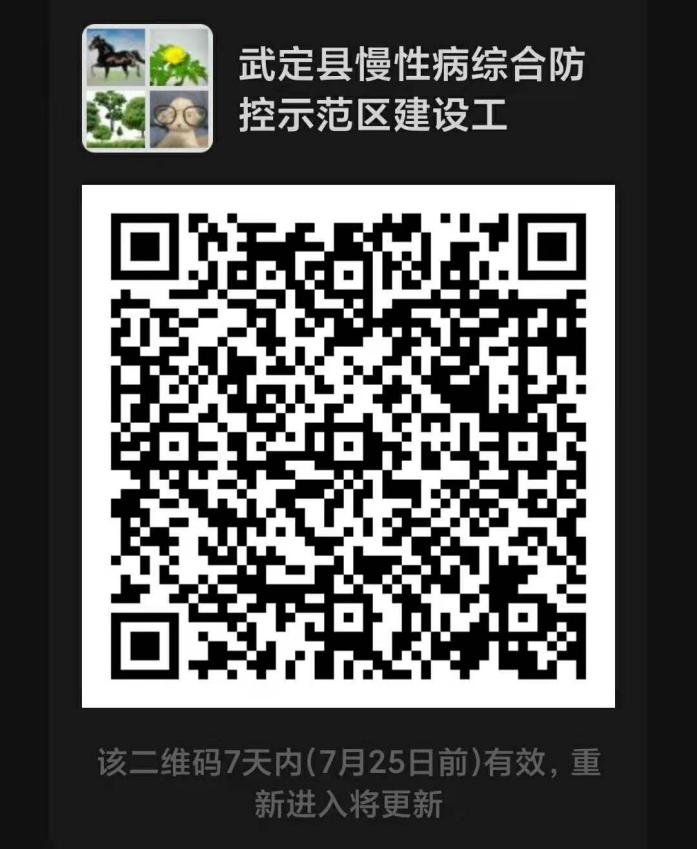 